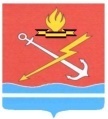 АДМИНИСТРАЦИЯ КИРОВСКОГО ГОРОДСКОГО ПОСЕЛЕНИЯ КИРОВСКОГО МУНИЦИПАЛЬНОГО РАЙОНА ЛЕНИНГРАДСКОЙ ОБЛАСТИП О С Т А Н О В Л Е Н И Еот 03 июля 2024 года № 636О перечне помещений, находящихся в муниципальной собственности и пригодных для проведения агитационных публичных мероприятий в форме собраний в период проведения выборов  депутатов совета депутатов Кировского городского поселения Кировского муниципального района Ленинградской области  8 сентября  2024 годаВ соответствии со статьёй 53 Федерального закона от 12 июня 2002 года №67-ФЗ «Об основных гарантиях избирательных прав и права на участие в референдуме граждан Российской Федерации», статьёй 35 Областного закона Ленинградской области от 15.03.2012 № 20-оз «О муниципальных выборах в Ленинградской области», п о с т а н о в л я е т:1. Утвердить перечень помещений, находящихся в муниципальной собственности и пригодных для проведения агитационных публичных мероприятий в форме собраний в период проведения выборов депутатов совета депутатов Кировского городского поселения Кировского муниципального района Ленинградской области 8 сентября 2024 года, согласно приложению.2. Собственникам, владельцам помещений:2.1. В случае предоставления помещения зарегистрированному кандидату, избирательному объединению, не позднее дня, следующего за днем предоставления помещения, уведомлять в письменной форме территориальную избирательную комиссию Кировского муниципального района о факте предоставления помещения, об условиях, на которых оно было предоставлено, а также о том, когда это помещение может быть предоставлено в течение агитационного периода другим зарегистрированным кандидатам, избирательным объединениям.2.2. Заявки на предоставление помещений, указанных в пункте 1 настоящего постановления, рассматривать в течение трех дней со дня подачи указанных заявок. 3. Направить настоящее постановление в территориальную избирательную комиссию Кировского муниципального района и руководителям учреждений, в которых находятся помещения, указанные в п.1 настоящего постановления.4. Настоящее постановление вступает в силу со дня его официального опубликования в газете «Неделя нашего города», подлежит размещению на официальном сайте МО «Кировск» по адресу: https://kirovsklenobl.ru/ и в сетевом издании «Неделя нашего города+» по адресу: https://nngplus.ru/.5. Контроль за исполнением настоящего постановления оставляю за собой.Исполняющий обязанности главы администрации                                                                             Н.В.БагаевРазослано: дело, прокуратура, ТИК Кировского муниципального района, МБУК «Дворец культуры города Кировска», ОМВД, газета « Неделя нашего города».Утвержденпостановлением администрации                                                                                  МО «Кировск»          от  03 июля 2024 года № 636Перечень помещений, находящихся в муниципальной собственности и пригодных для проведения агитационных публичных мероприятий в форме собраний в период проведения выборов депутатов совета депутатов Кировского городского поселения Кировского муниципального района Ленинградской области    8 сентября 2024 годаНаименование учреждения, адресФИО руководителяТел/факсМБУК «Дворец культуры города Кировска» 187342, Ленинградская область, г.Кировск, ул. Набережная д.27  Морозова Ольга Николаевна(881362)99-464СДК п.Молодцово187327, Ленинградская область,п.Молодцово, д.11